 INTRO EAST – MARCH 2017 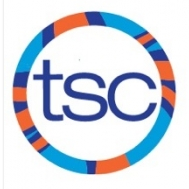 SundayMondayTuesdayWednesdayThursdayFridaySaturday1RIVERDALEJR: 6:00-7:15pm (Dry)6:15-7:15 pmSR: 7:00-7:15pm (Dry)7:15-8:15 pm23456RIVERDALEJR: 6:00-7:15pm (Dry) 6:15-7:15 pmSR: 7:00-7:15pm (Dry) 7:15-8:15 pm78RIVERDALEJR: 6:00-7:15pm (Dry) 6:15-7:15 pmSR: 7:00-7:15pm (Dry) 7:15-8:15 pm910111213MARCH BREAK OFF14MARCH BREAK OFF15MARCH BREAK OFF16MARCH BREAK OFF17MARCH BREAK OFF181920RIVERDALEJR: 6:00-7:15pm (Dry) 6:15-7:15 pmSR: 7:00-7:15pm (Dry) 7:15-8:15 pm2122RIVERDALEJR: 6:00-7:15pm (Dry) 6:15-7:15 pmSR: 7:00-7:15pm (Dry) 7:15-8:15 pm2324252627RIVERDALEJR: 6:00-7:15pm (Dry) 6:15-7:15 pmSR: 7:00-7:15pm (Dry) 7:15-8:15 pm2829RIVERDALEJR: 6:00-7:15pm (Dry) 6:15-7:15 pmSR: 7:00-7:15pm (Dry) 7:15-8:15 pm3031 